Publicado en Madrid el 12/11/2020 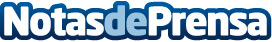 Legálitas detecta los principales problemas con la Administración a la hora de reconocer las prestacionesLas prestaciones por desempleo, jubilación, nacimiento, cuidado de menores o incapacidad temporal, suponen las principales reclamaciones que no se están resolviendo de forma expresa en los plazos regulados por la normativa, creándose múltiples expedientes "denegados" por el silencio de la AdministraciónDatos de contacto:David Jiménez - Director de Comunicación Legálitas91 771 26 16Nota de prensa publicada en: https://www.notasdeprensa.es/legalitas-detecta-los-principales-problemas Categorias: Nacional Derecho Finanzas Sociedad Madrid Seguros http://www.notasdeprensa.es